花蓮縣花蓮市明義國民小學108學年度第二學期六年級自然科期末定期評量試卷六年___班，座號___，姓名___________，家長簽名___________是非題(一題2分，共20分)(  )1.台灣特有種的動植物名字前都會有台灣二字讓人容易區分，例如：台灣百合、台灣獼猴。(  )2.台灣有些動植物經過長時間演化變成台灣特有種，由於珍貴稀有，皆被列為保育類保護著。(  )3.台灣高山連綿，生長在此處的植物大多較高大粗壯、以適應寒冷的氣候和強勁的風勢。(  )4.珊瑚是生長在海中的動物，孕育許多魚、蝦、貝類，所以我們要好好保護它們。(  )5.有些鳥類因為棲息地被人類破壞而產生遷居的活動，我們稱之為「候鳥」。(  )6.近年台灣獼猴數量恢復，已經不是保育類，當他們影響到我們的生活時，我們還是不能獵捕它們。(  )7.電費單上會有本期用電與去年同期用電，讓民眾觀察自身用電習慣，並有節電獎勵金，鼓勵大家在生活中落實節電的行為。(  )8.將自己不需要但還能使用的物品，捐給有需要的機構，也是一種保護環境的行為。(  )9.保護環境的綠色行動對一般人太困難，無法從日常生活中執行，必須由政府來落實才可行。(  )10.為了永續環境愛地球，人類必須停止經濟發展，捨棄現有的便利回歸大自然的生活模式。選擇題(一題2分，共20分)(  )1.近年台灣主要發電的方式為下列何者？ 核能發電    火力發電       水力發電    風力發電(  )2.下列何者為自然保育的行為？設立國家公園    淨灘成立護溪巡守隊  以上皆是(  )3.下列有關國家公園的敘述何者錯誤？      保護國家特有的人文史蹟      可供國民觀光育樂      進入前皆須申請取得許可      不能在裡面做私人的土地開發(  )4.下列何者並非在台灣高山上看到的生物？台灣山椒魚   櫻花鉤吻鮭      玉山杜鵑     彈塗魚(  )5.下列關於自然資源的敘述，何者錯誤？並非所有的自然資源都是生生不息的天然氣、煤礦是非再生資源       水資源在合理使用下可不斷循環利用 自然資源是取之不盡用之不竭的(  )6.何者為台灣擁有豐富自然資源的原因？四面環海、雨量充沛       北迴歸線經過、氣候溫和      位於板塊交界處上、高山綿延      以上皆是(  )7.政府近年來宣導騎乘電動機車，主要欲改善哪一種環境汙染？河川汙染   空氣汙染 海洋汙染   土壤汙染(  )8.下列何者不是減少環境汙染的方法？      自備購物袋、少用環保餐具      購買有環保標章的產品      購買當地當季的食物      冷氣溫度設定在22~24度(  )9.關於生物與棲息環境的敘述何者錯誤？       受溫度、雨量、日照等因素影響      沙漠野兔的耳朵大，可讓它避敵      榕樹因長年季風吹襲而變成風剪樹形      任何生物皆適應其生存環境才可存活(  )10.下列何者不是非再生的自然資源？      石油  煤礦  生物  天然氣題組題(一題1分，共12分)對於「生物與棲息環境的關係」提示，找出正確的答案此區域夏季短暫、冬季酷寒、風勢強勁(  )1.此區域為？      沙漠 草原 極地 濕地(  )2.下列何者錯誤？      幾乎沒有植物生長      此地區的動物大多具有厚實的皮毛保持溫暖      此地區因長年的水汙染使生物的棲息環境逐年縮小      常是冰天雪地的狀態(  )3.可在此區域發現何種生物？      北極熊、海獅   駱駝、響尾蛇      獅子、筆筒樹   寄居蟹、榕樹此區域接近赤道，終年溫暖潮濕，無季節之分(  )4.此區域為？      極地 熱帶雨林 沙漠 草原(  )5.下列何者錯誤？      此區域生物大多具有絢麗多彩的體色      年雨量較其他區域高      生長在此的植物，為爭取日照，葉片較為寬大      動、植物種類極為稀少(  )6.可在此區域發現何種生物？      海龜、章魚    紅毛猩猩、鸚鵡      花豹、馬纓丹  仙人掌、斑馬此區域雨量稀少、日照強，氣候乾旱、高溫(  )7.此區域為？       極地 草原 熱帶雨林 沙漠(  )8.下列何者錯誤？地區寬廣適合人類居住年雨量較其他地區少日夜溫差大風勢強勁(  )9.可在此區域發現何種生物？長頸鹿、獅子    駱駝、仙人掌巨蜥、高大蕨類  寄居蟹、海藻此區域寬闊平坦，大都是低矮的草叢(  )10.此區域為？       極地 草原 濕地 沙漠(  )11.此區域的動物特徵何者錯誤？       良好的視覺  善跑的肢體       靈敏的聽覺  能自動閉合的鼻孔(  )12.可在此區域發現何者生物？       彈塗魚、水筆仔  企鵝、海豹       獅子、灌木      薄雪草、山椒魚四、配合題(共20分)1.請把下列台灣外來種動植物造成的危害正確的配對(一格2分，共10分)(  )1.適應力強，大量繁殖，主要喜歡吃幼嫩的植物，危害水生植物(  )2.終年開花，迫使昆蟲改變覓食習性，影響原生物種的生存(  )3.可以有性與無性繁殖，生長快速，纏勒覆蓋其他植物而致死亡，是非常嚴重的入侵種(  )4.會破壞田埂與水生植物的根莖，攻擊性強，會攻擊原生動物(  )5.對於環境的適應力良好，根部會釋放毒素，讓其他植物無法生存，具有排他性2.請把下列標章與名稱做正確的配對 (一格2分，共10分) (A)省水標章， (B)節能標章， (C)碳足跡標章， (D)資源回收標章， (E)環保標章 閱讀素養題(共28分)(  )1.為避免國外動植物疫情的入侵造成國內生態浩劫，應該怎麼做？(2分)政府嚴禁走私，一般旅客無妨回國時帶好吃的水果回家孝敬輩從國外網站購入珍稀昆蟲購買禮物遵守「動植物檢疫法」的規定(  )2.暑假小明去日本親戚家玩，下列何種產品可帶出國當見面禮？(2分)剝皮辣椒     新鮮香蕉杜鵑植株     台灣百合種子(  )3.小明回國時，何者可帶回做紀念？(2分)富士山新鮮蘋果  抓到的獨角仙櫻花口味糖果    富士山特有土壤(  )1.下列關於汽電共生，何者錯誤？(2分)燃燒輪胎為當地工廠提供電能與熱能為一種把廢棄物變再生資源的循環經濟造成廢棄輪胎積水、產生登革熱的主因高溫燃燒，不會造成戴奧辛的排放汙染(  )2.關於燃燒後灰燼的敘述何者正確？(2分)現在仍是不可回收的第一類事業廢棄物    現在處理方式仍只有掩埋這一個選擇掩埋價格低廉，且不會對環境造成傷害現在可用於道路路基、管線基礎等土建工程(  )3.從文章中判斷下列敘述何者正確？(2分)台灣地理位置屬天災高風險區域，所以我們不要開發能源，以免有危險近年來政府強力推行提高再生能源的比例，但效果仍不明顯，應該適時停止 台灣位於板塊交接帶上，蘊含豐富地熱，所以台灣極具地熱資源開發潛能我們應該只專注開發特定一種能源，才能夠又快又有效 (  )4.對於台灣目前主要使用的能源，下列敘述何者正確？(2分)煤礦、石油、天然氣皆是非再生資源能源供應短缺或中斷將危及國家安全主要會造成空氣汙染，全球暖化以上皆是5.請寫出台灣可以發展的兩種再生能源，及其可能對環境造成的影響或危害？（共6分）6.在經濟發展下，除了政府應該制定相關的政策來落實降低汙染，我們在日常生活中，自己該如何做才能減少污染，永續環境呢？請寫出三種可行方式。(6分)一、_____________________________________二、_____________________________________三、_____________________________________7.請以你所學習到的觀念，敘述我們人類與地球的關係(2分)__________________________________________________________________________________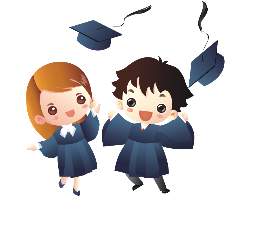 ※恭喜你完成這份考卷也代表你即將邁入另一個新的學習階段。祝福你鵬程萬里 平安幸福！(A)大花咸豐草， (B)，小花蔓澤蘭，(C)福壽螺， (D)美國螯蝦， (E)銀合歡(     )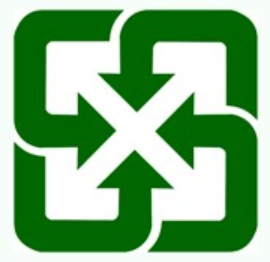 (     )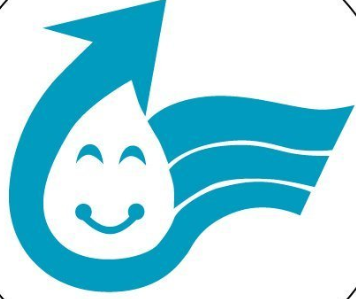 (     )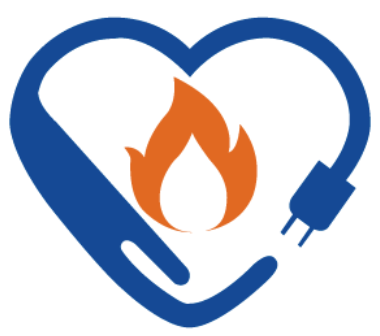 (     )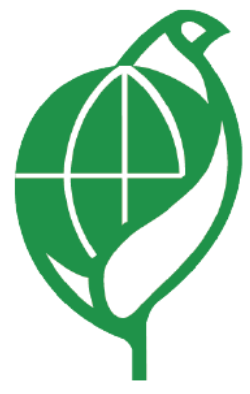 (     )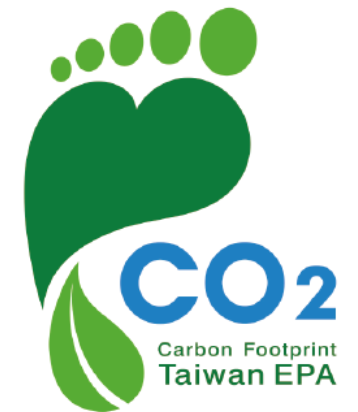 （一）我國訂有「動植物檢疫法」，針對國外病蟲害與動物疾病，在機場、港口採取檢查、消毒等防堵措施。避免動植物疫情的入侵，除政府要嚴禁走私外，一般人旅遊回國時，也要遵守規定，不能帶回國內的農產品或動植物，絕對不可夾帶回國。目前我國海關規定入境時不能攜帶之物品主要有兩類：一、植物類：鮮果實、土壤及帶有土壤的植物和栽培介質，產地不明的植物或產品，活昆蟲或有害生物，來自危險病蟲害一區的寄主植物、植物產品或轉運的植物及其產品。二、動物類：來自或經由動物傳染病疫區轉運隻動物(犬、貓除外)、動物肉類和食用動物產品，來源不明的動物或動物產品，以及未持主管機關發給的有效輸入文件之動物或動物產品。（二）隨著極寒、熱浪等極端氣候頻繁發生，人們開始積極關注氣候暖化議題，如何兼顧經濟與環保是討論重點之一。「永續」已成全球共識，把廢棄物變再生資源的「循環經濟」模式在世界各地崛起，希望藉著延長資源生命，有效緩解廢棄物與污染問題。1992年成立的台汽電，高效率能源利用的汽電共生，為當地工廠提供電能與熱能（蒸汽）。    台灣一年製造出的廢輪胎高達約12萬噸，經常聽到大批廢輪胎棄置積水，造成登革熱疫情或其他環境問題。現在台汽電一年約能去化約4萬噸廢輪胎，廢輪胎的橡膠有很高熱能，它燃燒過程中產生的熱不亞於煤炭，是重要的輔助燃料。但談到燒輪胎，民眾第一時間聯想到的就是戴奧辛汙染，對此，台汽電表示不需擔憂，「因為鍋爐的設計能讓燃燒溫度達八百五十度以上，且長時間循環燃燒，輪胎膠片經過如此燃燒過程，已將戴奧辛於爐內燒光，不會排放出來，況且還有環保單位對我們廠氣體排放的監督，沒有汙染疑慮」。    而廢輪胎與煤混燒後的灰燼，過去被認為是不可回收的第一類事業廢棄物，只能花費高昂費用掩埋，還是對環境造成負擔，因此與廠商合作，將混燒煤灰加入水泥原料，製成可控制性低強度材料（CLSM），用於道路路基、管線基礎等土建工程，實現廢輪胎循環經濟最後一哩路。    台汽電不僅將廢棄物轉化成能源，提高能源使用效率來支持國內供電，也為台灣未來的能源多元化未雨綢繆。(背面接續)    台灣為海島型國家，自產能源不足，有將近98%能源均仰賴進口，但過於仰賴化石燃料進口，若能源供應短缺或中斷將危及國家安全；且台灣地理位置屬天災高風險區域，能源設施容易因地震、颱風、水災等災害承擔未知高風險。    台汽電負責人張明杰表示為了國家永續發展，該做的必要事項之一就是能源配置朝多元發展，才能分散災禍來臨時能源不中斷的風險。呼應政府新能源政策，2025年再生能源需佔總能源配比20%的目標，張明杰說台汽電近年積極投入包括太陽光電、風力發電、生質能發電領域，加強再生能源的投資。    為進一步響應政府再生能源政策，台汽電也投入地熱開發，預計今年底清水地熱電廠開始商轉，張明杰說：「台灣蘊含豐富地熱，具有開發潛能，因此地熱電廠具有指標性意義，希望進一步帶動更多元的再生能源推廣。」資料來源：ttps://ubrand.udn.com/ubrand/story/12116/4565432再生能源(2分)對環境的影響(1分)12